ACADEMIA DE STUDII ECONOMICE DIN BUCUREŞTI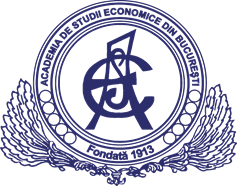 CONSILIUL PENTRU STUDIILE UNIVERSITARE DE DOCTORATStr. Tache Ionescu, nr. 11, sect 1, Bucuresti, cod 010374                 Tel.: +40-021-319.19.00 /  +40-021-319.19.01 /  605                 Web: www.doctorat.ase.ro. E-mail: doctorat@ase.roA N U N ŢLa data de 31.05.2024, ora 12:00, sala 8306, în Academia de Studii Economice din Bucureşti, Piaţa Romană, nr. 6, sector 1, doamna JOGA D FLORENTINA va susţine, în şedinţă publică, teza de doctorat cu titlul: “PROVOCĂRI ȘI OPORTUNITĂȚI ÎN MANAGEMENTUL ȘI RAPORTAREA CAPITALULUI UMAN ÎN ÎNVĂȚĂMÂNTUL PREUNIVERSITAR”, în vederea obţinerii titlului ştiinţific de doctor în domeniul de doctorat CONTABILITATE.Prin decizia Rectorului Academiei de Studii Economice din Bucureşti nr. 18 din data de 18.04.2024, s-a aprobat Comisia pentru evaluarea şi susţinerea publică a tezei de doctorat, în următoarea componenţă:Rezumatul tezei de doctorat este publicat pe site-ul ASE http://doctorat.ase.ro/. Teza de doctorat poate fi consultată zilnic la Biblioteca Academiei de Studii Economice din Bucureşti, clădirea Ion Angelescu, Piaţa Romană, nr. 6, sector 1.					     Director  CSUD, 				  Prof.univ.dr. Mirela Ionela AceleanuData publicării anunțului 22.04.2024                                                     Prof. univ. dr. Păunică MihaiAcademia de Studii Economice din BucureștipreşedinteProf. univ. dr. Georgescu Iuliana EugeniaUniversitatea Alexandru Ioan Cuza din IașimembruProf. univ. dr. Păvăloaia LeontinaUniversitatea Alexandru Ioan Cuza din IașimembruProf.univ.dr. Dumitru Mădălina  Academia de Studii Economice din BucureștimembruProf. univ. dr. Caraiani Chirața   Academia de Studii Economice din Bucureșticonducător de doctorat